ПОЛОЖЕНИЕо системе оценивания образовательных достижений учащихся в условиях реализации ФГОС муниципального бюджетного общеобразовательного учреждения «Средняя общеобразовательная школа №11»Общие положенияПоложение о системе оценивания образовательных достижений учащихся в условиях реализации ФГОС муниципального бюджетного общеобразовательного учреждения «Средняя общеобразовательная школа №11», далее Положение,  определяет структуру школьной системы оценивания образовательных достижений учащихся, устанавливает единые требования к организации и технологиям оценивания. Система оценивания призвана обеспечить комплексный подход к оценке личностных, метапредметных и предметных результатов, в том числе через Портфель достижений (Портфолио) учащегося.Настоящее Положение разработано в соответствии с Федеральным законом «Об образовании в Российской Федерации» (ФЗ №273 от 29.12.2013 года), требованиями Федерального государственного образовательного стандарта начального, основного и среднего общего образования, Уставом школы и основными образовательными программами начального общего, основного общего и среднего образования и другими локальными актами общеобразовательной организации, регламентирующими образовательную деятельность.Оценка результатов освоения общеобразовательных программ является  необходимым условием реализации системы требований образовательных стандартов.В соответствии с ФГОС НОО,  ООО и СОО основным объектом системы оценки результатов образования, её содержательной и критериальной базой выступают требования Стандарта, которые конкретизируются в планируемых результатах освоения учащимися основной образовательной программы основного общего образования: личностные результаты; метапредметные результаты или освоение универсальных способов деятельности; предметные результаты.Основные функции системы оценивания: - ориентация образовательной  деятельности на достижение планируемых результатов освоения основных образовательных программ начального и основного общего образования; - обеспечение эффективной обратной связи, позволяющей осуществлять управление образовательной деятельностью.1.6. Основные направления и цели оценочной деятельности: - оценка образовательных достижений учащихся (с целью итоговой оценки); - оценка результатов деятельности общеобразовательной организации и педагогических кадров (соответственно с целями аккредитации, аттестации, мониторингового исследования).1.7. Положение является локальным актом школы, рассматривается на педагогическом совете, утверждается приказом директора и обязательно для исполнения всеми участниками образовательных отношений.1.8. Срок данного Положения не ограничен. Положение действует до внесения изменений и принятия нового.Cистема контроля и оценивания образовательных достижений учащихся2.1. Принципы системы оценивания: - объективность и критериальность – оценка объективна только тогда, когда основана на конкретных критериях; - открытость и системность – ученики изначально знают, что будет оцениваться и по каким критериям; критерии вырабатываются на уроке учителем совместно с учащимися, ими являются планируемые результаты: по курсу, разделу, теме, уроку, универсальные учебные действия;- уровневый характер оценки, заключающийся в разработке средств контроля с учетом базового и повышенного уровней достижения образовательных результатов;- суммарность оценки, фиксирующая возможность суммирования результатов;- приоритетность самооценки учащегося, которая должна предшествовать оценке учителя; - гибкость и вариативность форм и процедур оценивания образовательных  результатов;- адресное информирование учащихся и их родителей (законных представителей) о целях, содержании, формах и методах оценки.2.2. Основными функциями оценки являются:- мотивационная – поощряет образовательную деятельность ученика и стимулирует её продолжение;- диагностическая – указывает на причины тех или иных образовательных результатов ученика;- воспитательная – формирует самосознание и адекватную самооценку учебной деятельности школьника;- информационная – свидетельствует о степени успешности ученика в достижении образовательных стандартов, овладении знаниями, умениями и способами деятельности, развитии способностей, личностных образовательных результатов.2.3. Оценочная деятельность реализуется через процедуры различного вида: оценки результатов работы на уроке  (занятии), проверки контрольных работ, оценки выполнения учебных заданий, как в классе, так и в домашних условиях, тестов, зачётов и т.д. Контроль может осуществляться в различных формах: тестирование, контрольная работа, зачёт, защита  проекта, Портфеля достижений (Портфолио) и др. может быть как устным, так и письменным. 2.4. Система контроля включает в себя разные виды контроля: стартовый, текущий, промежуточный (рубежный), итоговый.2.4.1. Стартовый контроль проводится со 2 класса (с 1 класса - стартовая диагностика) с целью зафиксировать начальный уровень подготовки ученика, имеющиеся у него знания, умения и универсальные учебные действия, связанные с предстоящей деятельностью. Организуется как учителем, так и администрацией школы (административный контроль) в соответствии с планом ВШК.2.4.2. Текущий контроль (текущая аттестация): оценка качества достижения планируемых результатов какой-либо части (темы) конкретного учебного предмета в процессе изучения учащимися по результатам проверки (проверок). Организуется учителем данного учебного предмета, методическим объединением, заместителем директора. Под текущим контролем понимаются различные виды проверочных работ как письменных, так и устных, которые проводятся непосредственно в учебное время и имеют целью оценить ход и качество работы учащегося по освоению учебного материала.2.4.3. Текущий контроль предназначен также для определения текущего уровня сформированности универсальных учебных действий (УУД) и осуществляется во время проведения практических занятий, консультаций в форме устного опроса, проверки письменных и практических заданий.2.4.4. При текущем контроле успеваемости педагогические работники школы имеют право на свободу выбора и использования методов оценки достижений учащихся по своему предмету. Учитель обязан ознакомить учащихся с системой текущего контроля по своему предмету на начало учебного года.2.4.5. Под промежуточным контролем (рубежным) понимаются различные виды контрольных и проверочных работ – как письменных, так и устных, – которые проводятся в учебное время (окончание четверти, полугодия) и имеют целью оценить уровень и качество всего комплекса учебных задач по изученному модулю, разделу (теме).2.4.6. Для каждого класса по отдельным предметам составляется специальный график проведения контрольных работ, а также сводный график тематического контроля по всем предметам, который исключает проведение более двух контрольных проверок у одного ученика (по разным предметам) в один день. Составление графика осуществляют учителя-предметники. Контроль и согласование осуществляет заместитель директора. 2.4.7.  Итоговый контроль проводится по завершении учебного года в формах, предусмотренных основными образовательными программами.2.5. В плане ВШК предусмотрен административный контроль, который проводится в учебное время и может включать различные виды проверок, как письменных, так и устных. Цель административного контроля - оценить любой параметр учебных достижений учащихся, исходя из задач руководства школы по анализу образовательной деятельности и условий образовательной среды.2.6. Содержательный контроль и оценка предполагают использование различных процедур и методов изучения результативности обучения, вариативности инструментария оценки. 2.7. В школе используются:- балльная система оценки предметных результатов (минимальный балл – 2; максимальный балл – 5); начиная со 2 класса, текущая оценка выставляется в виде отметок: «5» («отлично»), «4» («хорошо»), «3» («удовлетворительно»), «2» («неудовлетворительно»);- уровневая система оценки результатов предметных и метапредметных результатов (низкий, базовый, повышенный, высокий уровни); перевод качественной оценки в отметку осуществляется по следующей схеме:- безотметочная система (1–е классы); - оценивание учебных достижений по освоению программного материала предметов ОРКСЭ,  ОДНКНР, «Родной язык и родная литература» в 11-х классах, по полугодиям (бальное оценивание);- накопительная система оценки (Портфель достижений).2.8. Успешность освоения программ первоклассниками характеризуется качественной оценкой на основе Листа индивидуальных достижений (приложения №1, №2, №3, №4), включающего совокупность критериев освоения программы первого класса. 2.8.1. Листом индивидуальных достижений учащихся 1-4-х классов разрабатывается на методическом объединении учителей в соответствии с предметом.      2.8.2. Информация Листов индивидуальных достижений применяется при рефлексии учебной деятельности учащимися при итоговом повторении и постановке задач коррекции результатов.      2.8.3. Лист индивидуальных достижений является для родителей наглядным документом успешности ученика и используется классным руководителем при организации индивидуальной работы с родителями.       2.8.4. Лист индивидуальных достижений учащегося хранится в его Портфеле достижений.2.9. Конечная цель системы контроля и оценки заключается в переводе внешней оценки во внутреннюю самооценку и в достижении (в перспективе) полной ответственности обучаемого за процесс и результат непрерывного самообразования.2.10. Родителям (законным представителям) несовершеннолетних учащихся должна быть обеспечена возможность ознакомления с ходом и содержанием образовательной деятельности, а также с оценками успеваемости учащихся.3.Методы и формы оценивания образовательных достижений Оценка - это определение степени соответствия образовательных достижений учащихся планируемым результатам освоения основных образовательных программ НОО, ООО и СОО в соответствии с требованиями государственного образовательного стандарта. Система оценивания образовательных достижений предполагает комплексный подход к оценке результатов образования, позволяющий вести оценку достижения учащимися всех трех групп результатов образования: личностных, метапредметных и предметных. Для оценки достижения планируемых результатов используются различные методы и формы, взаимно дополняющие друг друга: - стартовые диагностические работы на начало учебного года; - стандартизированные письменные и устные работы; - интегрированные контрольные работы; - тематические проверочные (контрольные) работы; - проекты; - практические работы; - творческие работы; - диагностические задания; -  тестовые задания;- защита проектов; - самоанализ и самооценка.Оценка личностных результатов представляет собой оценку достижения учащимися в ходе их личного развития планируемых результатов, представленных в разделе «Личностные универсальные учебные действия» программы формирования универсальных учебных действий.3.4.1. Оценка личностных  результатов образовательной деятельности осуществляется в ходе внешних и внутренних неперсонифицированных мониторинговых исследований, результаты которых являются основанием для принятия управленческих решений при проектировании и реализации региональных программ развития, иных программ. 3.4.2. Объектом оценки личностных результатов является сформированность личностных универсальных учебных действий. Предмет оценки: эффективность деятельности системы образования, образовательной организации. 3.4.3. Процедурами  внутренней оценки являются мониторинговые исследования сформированности отдельных личностных качеств, определённых в основной образовательной программе как личностные результаты. Такая оценка направлена на решение задачи оптимизации личностного развития учащихся и включает три основных компонента:- характеристику достижений и положительных качеств учащегося;- определение приоритетных задач и направлений личностного развития с учетом как достижений, так и психологических проблем ребенка;- систему психолого-педагогических рекомендаций, призванных обеспечить успешную реализацию развивающих и профилактических задач развития.Оценка метапредметных результатов. Метапредметные результаты включают совокупность регулятивных, познавательных и коммуникативных универсальных учебных действий. Основной формой оценки метапредметных результатов является интегрированная (комплексная) контрольная работа. Контроль и оценка метапредметных результатов предусматривают выявление индивидуальной динамики учебных достижений учащихся.3.5.1. Объектом оценки является сформированность регулятивных, коммуникативных и познавательных универсальных учебных действий. 3.5.2. Предметом оценки является уровень сформированности данного вида учебных действий. 3.5.3. Процедуры оценки: решение задач творческого и поискового характера; учебное  проектирование;  итоговые проверочные работы; комплексные работы на межпредметной основе; мониторинг сформированности основных учебных умений; накопительная оценка, фиксируемая в «Портфель достижений» в виде оценочных листов и листов наблюдений учителя; а также  оценка родителей школьников, фиксируемая на страницах дневников.3.5.4. Основной процедурой итоговой оценки достижения метапредметных результатов является защита итогового индивидуального проекта. Проекты разрабатываются и защищаются учащимися по одному или нескольким предметам. Для защиты в 1-4-х классах представляются: в 1классе – один обязательный проект (коллективный)  (индивидуальный проект по желанию учащегося), во 2-3 классах – два обязательных коллективных проект, в 4 классе – три обязательных коллективных проекта в год. Начиная с 5 класса, не менее одного индивидуального проекта в год. Результаты выполнения индивидуального проекта в 9 классе могут рассматриваться как дополнительное основание при зачислении выпускника основной школы на избранное им направление профильного образования. Оценка предметных результатов представляет собой оценку достижения учащимися результатов по отдельным предметам. Объектом оценки является сформированность учебных действий с предметным содержанием.  3.6.1. Предметом оценки — способность к решению учебно-познавательных и учебно-практических задач. 3.6.2. Процедуры оценки: а) внутренняя накопленная оценка, б) итоговая оценка (внутренняя и внешняя).3.6.3. Стандартизированные письменные и устные работы проводятся по плану внутришкольного контроля, а также в соответствии с календарно-тематическим планированием рабочих программ по предмету и включают проверку сформированности предметных результатов. Основным показателем развития учащихся является уровень сформированности результатов по итогам учебного года. Решение о достижении или не достижении планируемых результатов или об освоении или не освоении учебного материала принимается на основе результатов выполнения заданий базового уровня. В период введения Стандарта критерий достижения/освоения учебного материала задаётся как выполнение не менее 50% заданий базового уровня или получение 50% от максимального балла за выполнение. Количественная характеристика планируемых результатов определяется по итогам учебного года на основе итоговых  работ по предмету. Качественная характеристика планируемых результатов составляется на основе «Портфеля достижений» ученика (Портфолио), его рефлексивной самооценки.3.9.  Итоговая оценка выпускника при переходе от начального к основному и от основного к среднему общему образованию формируется на основе: - результатов внутришкольного мониторинга образовательных достижений по всем предметам, зафиксированных в оценочных листах, в том числе за промежуточные и итоговые комплексные работы на межпредметной основе; - оценок за выполнение итоговых работ по всем учебным предметам; - оценки за выполнение и защиту индивидуального проекта (уровень основного общего образования);- оценок за работы, выносимые на государственную итоговую аттестацию (ГИА). Предметом итоговой оценки является способность учащихся решать учебно-познавательные и учебно-практические задачи, построенные на материале опорной системы знаний с использованием средств, соответствующих содержанию учебных предметов, в том числе на основе метапредметных действий. Способность к решению иного класса задач является предметом различного рода  неперсонифицированных  обследований. В планируемых результатах, описывающих группу личностных результатов, отсутствует блок «Выпускник научится».  На итоговую оценку выносятся только предметные и метапредметные результаты, описанные в разделе «Выпускник научится». Методический инструментарий оценки достижения планируемых результатов4.1.Динамика обучения и развития учащихся фиксируется учителем на основе итоговых работ, диагностических исследований по итогам учебного года. Критерии оценивания по отдельным предметам НОО представлены в Приложении №5Приложение №1 к положению о системе оценивания образовательных достижений учащихся в условиях реализации ФГОСЛИСТ ИНДИВИДУАЛЬНЫХ ДОСТИЖЕНИЙученика(цы) 1-2 класса МБОУ СОШ №11______________________________________Приложение №2 к положению о системе оценивания образовательных достижений учащихся в условиях реализации ФГОСЛИСТ ИНДИВИДУАЛЬНЫХ ДОСТИЖЕНИЙученика(цы) 3 класса МБОУ СОШ №11__________________________________________Литературное чтениеРусский языкМатематикаКритерии оценки достижений:Н -  базовый уровень не сформированБ— сформирован базовый уровеньП— сформирован повышенный уровеньДинамика метапредметных результатов: отрицательная, положительная, стабильнаяПриложение № 3 к положению о системе оценивания образовательных достижений учащихся в условиях реализации ФГОСЛИСТ ИНДИВИДУАЛЬНЫХ ДОСТИЖЕНИЙученика(цы) 4 класса МБОУ СОШ №11__________________________________________Литературное чтениеРусский языкМатематикаКритерии оценки достижений:Н -  базовый уровень не сформированБ— сформирован базовый уровеньП— сформирован повышенный уровеньДинамика метапредметных результатов: отрицательная, положительная, стабильнаяПриложение № 4 к положению о системе оценивания образовательных достижений учащихся в условиях реализации ФГОСАнглийский языкЛИСТ ИНДИВИДУАЛЬНЫХ ДОСТИЖЕНИЙученика(цы) 2 класса МБОУ СОШ №11 __________________________________________ І четвертьАнглийский языкЛИСТ ИНДИВИДУАЛЬНЫХ ДОСТИЖЕНИЙученика(цы) 2 класса МБОУ СОШ №11 __________________________________________ 2 четвертьАнглийский языкЛИСТ ИНДИВИДУАЛЬНЫХ ДОСТИЖЕНИЙученика(цы) 2 класса МБОУ СОШ №11 __________________________________________ 3 четвертьАнглийский языкЛИСТ ИНДИВИДУАЛЬНЫХ ДОСТИЖЕНИЙученика(цы) 2 класса МБОУ СОШ №11 __________________________________________ 4 четвертьАнглийский языкЛИСТ ИНДИВИДУАЛЬНЫХ ДОСТИЖЕНИЙученика(цы) 3 класса МБОУ СОШ №11 __________________________________________ І четвертьАнглийский языкЛИСТ ИНДИВИДУАЛЬНЫХ ДОСТИЖЕНИЙученика(цы) 3 класса МБОУ СОШ №11 __________________________________________ 2 четвертьАнглийский языкЛИСТ ИНДИВИДУАЛЬНЫХ ДОСТИЖЕНИЙученика(цы) 3 класса МБОУ СОШ №11 __________________________________________ 3 четвертьАнглийский языкЛИСТ ИНДИВИДУАЛЬНЫХ ДОСТИЖЕНИЙученика(цы) 3 класса МБОУ СОШ №11 __________________________________________ 4 четвертьАнглийский языкЛИСТ ИНДИВИДУАЛЬНЫХ ДОСТИЖЕНИЙученика(цы) 4 класса МБОУ СОШ №11 __________________________________________ 1 четвертьАнглийский языкЛИСТ ИНДИВИДУАЛЬНЫХ ДОСТИЖЕНИЙученика(цы) 4 класса МБОУ СОШ №11 __________________________________________ 2 четвертьАнглийский языкЛИСТ ИНДИВИДУАЛЬНЫХ ДОСТИЖЕНИЙученика(цы) 4 класса МБОУ СОШ №11 __________________________________________ 3 четвертьАнглийский языкЛИСТ ИНДИВИДУАЛЬНЫХ ДОСТИЖЕНИЙученика(цы) 4 класса МБОУ СОШ №11 __________________________________________ 4 четвертьПриложение № 5 к положению о системе оценивания образовательных достижений учащихся в условиях реализации ФГОСКритерии оценивания по русскому языкуОценка устных ответов учащихсяПолнота и правильность ответа;степень осознанности, понимания изученного;языковое оформление ответа.Отметка «5» ставится, если ученик:полно излагает изученный материал, дает правильное определение языковых понятий;обнаруживает понимание материала, может обосновать свои суждения, применить знания на практике, привести необходимые примеры не только по учебнику, но и самостоятельно составленные;излагает материал последовательно и правильно с точки зрения норм литературного языка.Отметка «4» ставится, если ученик дает ответ, удовлетворяющий тем же требованиям, что и для оценки «5», но допускает 1-2 ошибки, которые сам же исправляет, и 1-2 недочета в последовательности и языковом оформлении излагаемого.Отметка «3» ставится, если ученик обнаруживает знание и понимание основных положений данной темы, но:излагает материал неполно и допускает неточности в определении понятий или формулировке правил;не умеет достаточно глубоко и доказательно обосновать свои суждения и привести свои примеры;излагает материал непоследовательно и допускает ошибки в языковом оформлении излагаемого.Отметка «2» ставится, если ученик обнаруживает незнание большей части соответствующего раздела изучаемого материала, допускает ошибки в формулировке определений и правил, искажающие их смысл, беспорядочно и неуверенно излагает материал. Отметка «2» отмечает такие недостатки в подготовке ученика, которые являются серьезным препятствием к успешному овладению последующим материалом.Критерии оценки письменных работ по русскому языкуОценка диктантовОтметка «5» выставляется за безошибочную работу, а также при наличии в ней одной негрубой орфографической или одной негрубой пунктуационной ошибки (0/0; 0/1).Отметка «4» выставляется при наличии в диктанте двух орфографических и двух пунктуационных ошибок, или 1 орфографической и 3-х пунктуационных ошибок или 4-х пунктуационных ошибок при отсутствии орфографических ошибок. Оценка «4» может выставляться при 3-х орфографических ошибках, если среди них есть однотипные (2/0; 1/3; 0/4).Отметка «3» выставляется за диктант, в котором допущены 4 орфографические и 4 пунктуационные ошибки или 3 орфографические и 5 пунктуационных ошибок или 7 пунктуационных ошибок при отсутствии орфографических ошибок. Отметка «2» выставляется за диктант, в котором допущено до 7 орфографических и 7 пунктуационных ошибок, или 6 орфографических и 8 пунктуационных ошибок, или 5 орфографических и 9 пунктуационных ошибок, или 8 орфографических и 6 пунктуационных ошибок.При некоторой вариативности количества ошибок, учитываемых при выставлении оценки за диктант, следует принимать во внимание предел, превышение которого не позволяет выставлять данную оценку. Таким пределом являетсядля отметки «4» - 2 орфографические ошибки,для отметки «3» - 4 орфографические ошибки,для отметки «2» - 7 орфографических ошибок.В комбинированной контрольной работе, состоящей из диктанта и дополнительного (фонетического, лексического, орфографического, грамматического) задания, выставляются 2 отметки за каждый вид работы.При оценке выполнения дополнительных заданий рекомендуется руководствоваться следующим:Отметка «5» ставится, если ученик выполнил все задания верно.Отметка «4» ставится, если ученик выполнил правильно не менее ¾ задания.Отметка «3» ставится за работу, в которой правильно выполнено не менее половины заданий.Отметка «2» ставится за работу, в которой не выполнено более половины заданий.При оценке контрольного словарного диктанта рекомендуется руководствоваться следующим:Отметка «5» ставится за диктант, в котором нет ошибок.Отметка «4» ставится за диктант, в котором ученик допустил 1 ошибку.Отметка «3» ставится за диктант, в котором допущено 2 ошибки.Отметка «2» ставится за диктант, в котором допущено 3 и более ошибок.При этом необходимо учитывать количество слов в словарном диктанте.Объём словарного диктанта:Объём текстов для списывания и диктантов:Учёт ошибок в диктанте:Повторная ошибка в одном и том же слове считается за 1 ошибку.Ошибки на одно и то же правило, допущенные в разных словах, считаются как две ошибки.Ошибкой считается:Нарушение орфографических правил при написании слов, включая ошибки на пропуск, перестановку, замену и вставку лишних букв в словах.Неправильное написание слов, не регулируемых правилами, круг которых очерчен программой каждого класса (словарные слова).Отсутствие знаков препинания, изученных в данный момент в соответствии с программой. Отсутствие точки в конце предложения не считается ошибкой, если следующее предложение написано с большой буквы.Примечание:При оценке контрольной работы учитывается в первую очередь правильность её выполнения. Исправления, которые сделал ученик, не влияют на оценку, за исключением контрольного списывания. Учитывается только последнее написание. Оформление работы так же не должно влиять на оценку, ибо в таком случае проверяющий работу может быть недостаточно объективным. При оценивании работы учитель принимает во внимание каллиграфический навык.При оценивании работы принимается во внимание не только количество, но и характер ошибок. Например, ошибка на невнимание в меньшей мере влияет на оценку, чем ошибки на изученное правило, в особенности на давно изученные орфограммы.Контрольное списывание без задания: Нормы оценки за списывание с пропущенными орфограммами соответствуют нормам оценки за диктант.Тест«5» - верно выполнены все задания.«4» - верно выполнено 3/4 заданий.«3» - верно выполнено 1/2 заданий«2» - верно выполнено менее 1/2 заданий.Критерии оценки за контрольное изложение: Для контрольного изложения в 4-м классе на конец года берётся текст повествовательного характера. Тематика изложения носит воспитывающий характер и доступна детям. Основными критериями оценки изложений является точность, последовательность, полнота воспроизведения авторского текста, а также речевое оформление, орфографическая и пунктуационная грамотность. Отметка ставится общая с учётом всех критериев. «5»– ставится за работу, в которой точно, полно, последовательно передан авторский текст. В изложении отсутствуют фактические ошибки, богат словарь, правильное речевое оформление. Грамотность: не должно быть орфографических и пунктуационных ошибок. Учитываются ошибки только на изученные правила.  Допускается 1-2 исправления.«4»– ставится за работу, в которой точно, полно, последовательно передан авторский текст изложения, но имеются незначительные нарушения последовательности изложения, есть отдельные речевые и фактические неточности. Их может быть не более 2-3. Грамотность: допущены 1-2 орфографические и 1 пунктуационная ошибки, есть 1-2 исправления. «3» – ставится за работу, в которой допущены некоторые отклонения от авторского текста изложения, также могут быть допущены отдельные нарушения в последовательности изложения текста, в построении предложений, беден словарь, имеются речевые неточности. Может быть не более 4-5 речевых недочётов. Грамотность: допущены 3-5 орфографических ошибок, 1-2 пунктуационных, а также 1-2 исправления.«2»– ставится за работу, в которой есть значительные отступления от авторского текста изложения, нарушена последовательность изложения, допущено большое число фактических неточностей, нет связи между частями, крайне беден словарь. В целом допускается 6 и более неточностей.Грамотность: допущено 6 и более орфографических ошибок и 3-4 пунктуационных.Сочинение«5» – логически последовательно раскрыта тема, нет речевых и орфографических ошибок, допущено 1–2 исправления.«4» – незначительно нарушена последовательность изложения мыслей, имеются единичные (1–2) фактические и речевые неточности, 1–2 орфографические ошибки,1–2 исправления.«3» – имеются некоторые отступления от темы, допущены отдельные нарушения в последовательности изложения мыслей, в построении 2–3 предложений, беден словарь, 3–6 орфографических ошибки и 1–2 исправления.«2» – имеются значительные отступления от темы, пропуск важных эпизодов, главной части, основной мысли и др., нарушена последовательность изложения мыслей, отсутствует связь между частями, отдельными предложениями, крайне однообразен словарь, 7–8 орфографических ошибок, 3–5 исправлений.Примечание: в связи с развитием письменной речи изложение и сочинение носит обучающий характер, а не контролирующий, поэтому неудовлетворительные отметки по обучающим изложениям и сочинениям не выставляются.Цель проведения изложения: определить формирование навыков письменной речи, передачу содержания текста, правильное построение предложений, соблюдение орфографических и синтаксических норм.Критерии оценивания по литературному чтениюХарактеристика цифровой оценки (отметки) по литературному чтениюОтметка «5» — ученик читает целыми словами, отчетливо  произносит читаемые слова; темп чтения - не менее  60 слов в минуту (в первом полугодии) и не менее 70 слов в минуту во втором полугодии, соблюдает правильную интонацию в зависимости от знака препинания, дает полные ответы на вопросы по содержанию прочитанного текста. Отметка «4» — ученик читает не менее 50 слов в минуту (в 1 полугодии) и не менее 60 слов во 2 полугодии,  целыми словами, соблюдает нужную интонацию и паузы, верно передает содержание прочитанного (частично при помощи вопросов учителя), не допускает грубых речевых ошибок.Отметка «3» — ученик правильно читает по слогам со скоростью не менее 40 слов в минуту (в 1 полугодии) и не менее 50 во 2 полугодии; передает содержание прочитанного с помощью вопросов учителя.Отметка «2» — ученик правильно читает по слогам со скоростью менее 40 слов в минуту (менее 50 слов во 2 полугодии); передает содержание прочитанного с помощью вопросов учителя.        Нормы техники чтенияПроверка уровня начитанности и читательских умений работать с текстом художественного произведения  Работы  с  заданиями  приблизительно  одинаковой  сложности  можно  оценить  по  сумме  верных  ответов.«5» - если  все  задания  выполнены  верно;«4» - если  выполнено  не  менее  ¾  всех  заданий;«3» - если  выполнено  не  менее  ½  всех  заданий;«2» - если  выполнено    менее  1/2  всех  заданий;Устные ответыУстный опрос является одним из основных способов учета знаний учета учащихся по литературному чтению. Развернутый ответ ученика должен представлять собой связное, логически последовательное сообщение на определенную тему, показывать его умение применять определения, правила в конкретных случаях.При оценке ответа ученика надо руководствоваться следующими критериями:1. Полнота и правильность ответа;2. Степень осознанности, понимания изученного;3. Языковое оформление ответа.   Отметка «5» ставится, если ученик:1.Полно излагает изученный материал, дает правильное определение языковых понятий;2.Обнаруживает понимание материала, может обосновать свои суждения, применить знания на практике, привести необходимые примеры не только по учебнику, но и самостоятельно составленные;3.Излагает материал последовательно и правильно с точки зрения норм литературного языка. Отметка «4» ставится, если ученик дает ответ, удовлетворяющий тем же требованиям, что и для оценки 5, но допускает 1-2 ошибки, которые сам же исправляет, и 1-2 недочета в последовательности и языковом оформлении излагаемого. Отметка «3» ставится, если ученик обнаруживает знание и понимание основных положений данной темы, но:1.Излагает материал неполно и допускает неточности в определении понятий или формулировке правил;2.Не умеет достаточно глубоко и доказательно обосновать свои суждения и привести свои примеры;3.Излагает материал непоследовательно и допускает ошибки в языковом оформлении излагаемого.   Отметка «2» ставится, если ученик обнаруживает незнание большей части соответствующего раздела изучаемого материала, допускает ошибки в формулировке определений и правил, искажающие их смысл, беспорядочно и неуверенно излагает материал. Отметка 2 отмечает такие недостатки в подготовке ученика, которые являются серьезным препятствием к успешному овладению последующим материалом. Отметка («5», «4», «3») может ставиться не только за единовременный ответ (когда на проверку подготовки ученика отводится определенное время), но и за рассредоточенный во времени, то есть за сумму ответов, данных учеником на протяжении урока (выводится поурочный балл), при условии, если в процессе урока не только заслушивались ответы учащегося, но и осуществлялась проверка его умения применять знания на практике.Чтение наизусть  Отметка "5"   -  твердо, без подсказок, знает наизусть, выразительно  читает.  Отметка   "4"  - знает стихотворение  наизусть,  но допускает при  чтении  перестановку  слов,  самостоятельно исправляет допущенные неточности.  Отметка "3" - читает наизусть, но при чтении обнаруживает нетвердое усвоение текста.    Отметка "2" - нарушает последовательность при чтении, не полностью воспроизводит текст.Выразительное чтение стихотворенияТребования к выразительному чтению:1.    Правильная постановка логического ударения2.    Соблюдение пауз3.    Правильный выбор темпа4.    Соблюдение нужной интонации5.    Безошибочное чтениеОтметка "5" - выполнены правильно все требованияОтметка "4" - не соблюдены 1-2 требованияОтметка "3" -допущены ошибки по трем требованиямОтметка "2" - допущены ошибки более, чем по трем требованиямЧтение по ролямТребования к чтению по ролям:1.    Своевременно начинать читать свои слова2.    Подбирать правильную интонацию3.    Читать безошибочно4.    Читать выразительноОтметка "5" - выполнены все требованияОтметка "4" - допущены ошибки по одному какому-то требованиюОтметка "3" - допущены ошибки по двум требованиямОтметка "2" -допущены ошибки по трем требованиямПересказОтметка "5" - пересказывает содержание прочитанного самостоятельно, последовательно, не упуская главного (подробно или кратко, или по плану), правильно отвечает на вопрос, умеет подкрепить ответ на вопрос чтением соответствующих отрывков.Отметка "4" -допускает 1-2 ошибки, неточности, сам исправляет их Отметка "3" - пересказывает при  помощи  наводящих вопросов учителя,  не умеет последовательно  передать содержание прочитанного, допускает речевые ошибки.   Отметка "2" - не может передать содержание прочитанного. Тест.При тестировании все верные ответы берутся за 100%, отметка выставляется в соответствии с таблицей:Критерии оценивания по математикеОценка устных ответов учащихся по математикеПолнота и правильность ответа;степень осознанности, понимания изученного;языковое оформление ответа.Отметка «5»(высокий уровень) ставится, если ученик:полно излагает изученный материал, дает правильное определение математических понятий;обнаруживает понимание материала, может обосновать свои суждения, применить знания на практике, привести необходимые примеры не только по учебнику, но и самостоятельно составленные;излагает материал последовательно и правильно с точки зрения норм литературного языка.Отметка «4»(повышенный уровень) ставится, если ученик дает ответ, удовлетворяющий тем же требованиям, что и для оценки «5», но допускает 1-2 ошибки, которые сам же исправляет, и 1-2 недочета в последовательности и языковом оформлении излагаемого.Отметка «3»(базовый уровень) ставится, если ученик обнаруживает знание и понимание основных положений данной темы, но:излагает материал неполно и допускает неточности в определении понятий или формулировке правил;не умеет достаточно глубоко и доказательно обосновать свои суждения и привести свои примеры;излагает материал непоследовательно и допускает ошибки в языковом оформлении излагаемого.Отметка «2»(низкий уровень) ставится, если ученик обнаруживает незнание большей части соответствующего раздела изучаемого материала, допускает ошибки в формулировке определений и правил, искажающие их смысл, беспорядочно и неуверенно излагает материал. Отметка «2» отмечает такие недостатки в подготовке ученика, которые являются серьезным препятствием к успешному овладению последующим материалом.Критерии оценки письменных работ по математикеТестПри тестировании все верные ответы берутся за 100%, отметка выставляется в соответствии с таблицей:Комбинированная контрольная работа«5»(высокий уровень)-без ошибок«4»(повышенный уровень)-1 грубая и 1-2 негрубые ошибки, при этом грубых ошибок не должно быть в задаче«3»(базовый уровень)- 2-3 грубые и 3-4 негрубые ошибки, при этом ход решения задачи должен быть верным«2»(низкий уровень)-4 грубые ошибкиМатематический диктант«5»( высокий уровень)-без ошибок«4» (повышенный уровень)-1  грубая ошибка«3» (базовый уровень)--2-3 грубые «2» (низкий уровень)- 4 и более грубых ошибкиРабота, состоящая из задач«5»( высокий уровень)-без ошибок«4» (повышенный уровень)-1-2 негрубые ошибки«3» (базовый уровень)--1 грубая и 3-4 негрубые ошибки«2» (низкий уровень)- 2 и более грубых ошибкиКонтрольный устный счёт«5»( высокий уровень)-без ошибок«4» (повышенный уровень)-1-2 ошибки«3» (базовый уровень)--3-4 ошибки«2» (низкий уровень)- 5 и более ошибокГрубые ошибки: вычислительные ошибки в примерах и задачах; порядок действий, неправильное решение задачи(пропуск действия, неправильный выбор действий, лишние действия); не доведения до конца решения задачи, примера; невыполненное задание.Негрубые ошибки: нерациональные приёмы вычисления; неправильное пояснение к действию задачи; неверно оформленный ответ задачи; неправильное списывание данных; не доведение до конца преобразований.За грамматические ошибки, допущенные в работе по математике, оценка не снижается.За небрежно оформленную работу, несоблюдение правил орфографии и каллиграфии оценка снижается на один балл, но не ниже «3».Критерии оценивания по окружающему мируКонтроль за уровнем достижений учащихся по окружающему миру проводится в форме устной оценки и письменных работ:  контрольных, практических,  проверочных работ, тестовых заданий, проектов.Контрольные и проверочные работы направлены на контроль и проверку сформированности знаний, умений и навыков. Тексты работ подбираются средней трудности с расчетом на возможность их выполнения всеми детьми. Задания повышенной сложности оцениваются отдельно и только положительной отметкой.        Тесты в области метапредметных умений дают возможность проверять овладение обучающимися такими универсальными способами деятельности, как наблюдение, сравнение, выбор способа решения учебной задачи (верного варианта ответа), контроль и коррекция, оценка, распознавание природных объектов, определение истинности утверждений и умение делать вывод на основе анализа конкретной учебной ситуации.      Проекты помогают добывать знания самостоятельно и применять их во всевозможных ситуациях. Они развивают личность ребенка, его творческие способности, самостоятельности мышления и чувства личной ответственности.Учёт ошибок и оценка устных ответов, письменных и практических работКлассификация ошибок и недочетов, влияющих на снижение оценки:Грубые ошибки:- неправильное определение понятия, замена существенной характеристики понятия несущественной;- нарушение последовательности в описании объекта (явления) в тех случаях, когда она является существенной;- неправильное раскрытие (в рассказе-рассуждении) причины, закономерности, условия протекания того или иного изученного явления;- ошибки в сравнении объектов, их классификации на группы по существенным признакам;- незнание фактического материала, неумение привести самостоятельные примеры, подтверждающие высказанное суждение;- отсутствие умения выполнять рисунок, схему, неправильное заполнение таблицы; неумение подтвердить свой ответ схемой, рисунком, иллюстративным материалом;- ошибки при постановке опыта, приводящие к неправильному результату;- неумение ориентироваться на карте и плане, затруднения в правильном показе изученных объектов (природоведческих и исторических).Негрубые ошибки:- преобладание при описании объекта несущественных его признаков;- неточности при выполнении рисунков, схем, таблиц, не влияющих отрицательно на результат работы; отсутствие обозначений и подписей;- отдельные нарушения последовательности операций при проведении опыта, не приводящие к неправильному результату;- неточности в определении назначения прибора, его применение осуществляется после наводящих вопросов;- неточности при нахождении объекта на карте.Критерии оценивания устных и письменных работ учащихсяпо окружающему миру     Отметка "5" (высокий уровень) ставится ученику, если он осознанно и логично излагает учебный материал, используя свои наблюдения в природе, устанавливает связи между объектами и явлениями природы (в пределах программы), правильно выполняет практические работы и дает полные ответы на все поставленные вопросы.        Отметка "4" (повышенный уровень) ставится ученику, если его ответ в основном соответствует требованиям, установленным для оценки "5", но ученик допускает отдельные неточности в изложении фактическою материала, в использовании отдельных практических работ. Все эти недочеты ученик легко исправляет сам при указании на них учителем.        Отметка "3" (базовый уровень) ставится ученику, если он усвоил основное содержание учебного материала, но допускает фактические ошибки, не умеет использовать результаты своих наблюдений в природе, затрудняется устанавливать предусмотренные программой связи между объектами и явлениями природы, в выполнении практических работ, но может исправить перечисленные недочеты с помощью учителя.       Отметка "2" (низкий уровень) ставится ученику, если он обнаруживает незнание большей части программного материала, не справляется с выполнением практических работ даже с помощью учителя.Контрольная работаРаботы  с  заданиями  приблизительно  одинаковой  сложности  можно  оценить  по            сумме  верных  ответов.«5»  (высокий уровень) - если  все  задания  выполнены  верно;«4»  (повышенный уровень) - если  выполнено  не  менее  3/4  всех  заданий;«3» (базовый уровень) - если  выполнено  не  менее  1/2  всех  заданий;«2» (низкий уровень) - если  выполнено    менее  1/2  всех  заданий.Тесты«5» (высокий уровень)  - верно выполнено более 3/4 заданий.«4»  (повышенный уровень) - верно выполнено 3/4 заданий.«3»  (базовый уровень) - верно выполнено 1/2 заданий.«2» (низкий уровень)  - верно выполнено менее 1/2 заданий.Критерии оценивания по изобразительному искусствуОтметка "5" (высокий уровень)учащийся  полностью справляется с поставленной целью урока;правильно излагает изученный материал и умеет применить полученные  знания на практике;верно решает композицию рисунка, т.е. гармонично согласовывает между  собой все компоненты изображения;умеет подметить и передать в изображении наиболее характерное.Отметка "4" (повышенный уровень)учащийся полностью овладел программным материалом, но при изложении его допускает неточности второстепенного характера;гармонично согласовывает между собой все компоненты изображения;умеет подметить, но не совсем точно передаёт в изображении наиболее характерное.Отметка "3" (базовый уровень)учащийся слабо справляется с поставленной целью урока;допускает неточность в изложении изученного материала.Отметка "2" (низкий уровень)учащийся допускает грубые ошибки в ответе;не справляется с поставленной целью урока.Тест, кроссворд, изовикторина«5» (высокий уровень) - верно выполнены ВСЕ задания.«4»  (повышенный уровень) - верно выполнено 3/4 заданий.«3»  (базовый уровень) - верно выполнено 1/2 заданий«2» (низкий уровень) - верно выполнено менее 1/2 заданий.Требования к оформлению работ для выставкиВыставочная работа выполняется на формате бумаги А-3 или А-4 в паспарту  белого цвета. Работа должна  сопровождаться табличкой, расположенной в правом нижнем углу, с указанием названия работы, фамилии, имени и отчества  автора,  руководителя, общеобразовательного учреждения,  города.Размер таблички -5 x10 см,  шрифт Times New Roman, размер 14, интервал 1.Творческий проект       оценка "отлично" выставляется, если требования полностью соблюдены. Проект составлен в полном объеме, четко, аккуратно. Изделие выполнено технически грамотно с соблюдением стандартов, соответствует предъявляемым к нему эстетическим требованиям. Тема работы должна быть интересна, в нее необходимо внести свою индивидуальность, свое творческое начало. Работа планировалась учащимися самостоятельно, решались задачи творческого характера с элементами новизны. Работа имеет высокую экономическую оценку, возможность широкого применения. Работу или полученные результаты исследования можно использовать как пособие на уроках изобразительного искусства или на других уроках.       оценка "хорошо" выставляется, если работа имеет небольшие отклонения от рекомендаций. Изделие выполнено технически грамотно с соблюдением стандартов, соответствует предъявляемым к нему эстетическим требованиям. Изделие выполнено аккуратно, добротно, но не содержит в себе исключительной новизны. Работа планировалась с несущественной помощью учителя, у учащегося наблюдается неустойчивое стремление решать задачи творческого характера. Проект имеет хорошую экономическую оценку, возможность индивидуального применения.       оценка "удовлетворительно" выставляется, если проект выполнен с отклонениями от требований, не очень аккуратно. Есть замечания по выполнению изделия в плане его эстетического содержания, несоблюдения технологии изготовления, материала, формы. Планирование работы с помощью учителя, ситуационный (неустойчивый) интерес ученика к технике. Более низкая оценка за проект не выставляется. Он подлежит переделке или доработке.Этапы оценивания детского рисунка: как решена композиция: как организована плоскость листа, как согласованы между собой все компоненты изображения, как выдержана общая идея и содержание; характер формы предметов: степень сходства  изображения с предметами реальной действительности или умение подметить и передать в изображении наиболее характерное;  качество конструктивного построения: как выражена конструктивная основа формы, как связаны детали предмета между собой и с общей формой; владение техникой: как ученик пользуется карандашом, кистью, как использует штрих, мазок в построении изображения, какова выразительность линии, штриха, мазка;  общее впечатление от работы. Возможности ученика, его успехи, его вкус.Критерии оценивания Отметка «5» - поставленные задачи выполнены быстро и хорошо, без ошибок; работа выразительна,  интересна.Отметка «4»- поставленные задачи выполнены быстро, но работа не выразительна, хотя и не имеет грубых ошибок.Отметка «3»- поставленные задачи выполнены частично, работа не выразительна, в ней можно обнаружить грубые ошибки.Отметка «2»- поставленные задачи не выполненыКритерии оценивания по технологииТест, кроссворд «5» (высокий уровень)  - верно выполнены ВСЕ задания.«4» (повышенный уровень) - верно выполнено 3/4 заданий.«3» (базовый уровень)  - верно выполнено 1/2 заданий«2» (низкий уровень)  - верно выполнено менее 1/2 заданий.                                        Творческий проект       Отметка  "5" (высокий уровень) выставляется, если требования полностью соблюдены. Проект составлен в полном объеме, четко, аккуратно. Изделие выполнено технически грамотно с соблюдением стандартов, соответствует предъявляемым к нему эстетическим требованиям. Тема работы должна быть интересна, в нее необходимо внести свою индивидуальность, свое творческое начало. Работа планировалась учащимися самостоятельно, решались задачи творческого характера с элементами новизны. Работа имеет высокую экономическую оценку, возможность широкого применения. Работу или полученные результаты исследования можно использовать как пособие на уроках изобразительного искусства или на других уроках.       Отметка  "4" (повышенный уровень) выставляется, если работа имеет небольшие отклонения от рекомендаций. Изделие выполнено технически грамотно с соблюдением стандартов, соответствует предъявляемым к нему эстетическим требованиям. Изделие выполнено аккуратно, добротно, но не содержит в себе исключительной новизны. Работа планировалась с несущественной помощью учителя, у учащегося наблюдается неустойчивое стремление решать задачи творческого характера. Проект имеет хорошую экономическую оценку, возможность индивидуального применения.       Отметка  "3" (базовый уровень) выставляется, если проект выполнен с отклонениями от требований, не очень аккуратно. Есть замечания по выполнению изделия в плане его эстетического содержания, несоблюдения технологии изготовления, материала, формы. Планирование работы с помощью учителя, ситуационный (неустойчивый) интерес ученика к технике. Более низкая оценка за проект не выставляется. Он подлежит переделке или доработке.Критерии оценки проекта по учебным предметам (5-8 классы):Предлагается оценить каждую из позиций по следующей шкале:Достигнуто в высокой степени 	3 б.Достигнуто частично		2 б.Достигнуто в малой степени        1 б.Не достигнуто (или не входило в цели) 0 б.Вывод:от 42 до 35 баллов – высокий уровеньот 34 до 21 балла – средний уровеньниже 21 балла - низкий уровеньПринято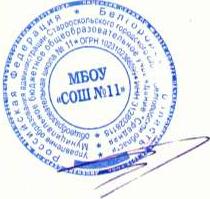 на заседании педагогического советамуниципального бюджетногообщеобразовательного учреждения «Средняя общеобразовательная школа № 11»Протокол   от  28 августа 2019 года № 1Утверждаюдиректор муниципального бюджетного общеобразовательного учреждения«Средняя общеобразовательная школа № 11»____________________ Е.П.ДзюбаПриказ   от 30 августа  2019 года   № 419Качество освоения программыУровень достиженийОтметка в балльной шкале90-100%66-89%50-65%меньше 50%высокийповышенныйбазовыйнизкий«5»«4»«3»«2»Планируемые результаты Текущий контрольПромежуточный (рубежный) контрольИтоговый контрольЛичностные 1. Соблюдение норм и правил, принятых в  школе. 2. Сформированность самооценки. 3. Сформированность внутренней позиции учащегося. 4.Ценностно-смысловые установки учащихсяВ ходе реализации всех компонентов образовательной деятельности, включая внеурочную деятельностьЛичностные качества школьников оцениванию не подлежат. Поэтому не выносятся на итоговую оценку учащихся, являются предметом оценки эффективности воспитательно-образовательной деятельности школы и образовательных систем разного уровня.Метапредметные 1.Учебные исследования. 2. Учебные проекты 3. Решение учебно-познавательных и учебно-практических задач1. Комплексные работы на межпредметной основе. 2. Тематические работы по всем предметам.1. Комплексные работы на межпредметной основе, направленные на сформированность метапредметных УУД при решении учебно-познавательных и учебно-практических задач, основанных на работе с текстом. 2. Защита итогового индивидуального проекта.Предметные 1. Устный опрос. 2. Проверочная или самостоятельная работа. 3. Диктанты 4. Контрольное списывание.5. Тестовые задания.6. Графическая работа.7. Изложение.8. Сочинение.9.Творческая работа1.Контрольная работа (диктант, тестирование).2. Проект.3. Зачёт.4.Контроль навыка читательской деятельности (техника чтения)В соответствии с ООП НОО, ООО, СООНавыки1 четверть2 четверть3 четверть4 четвертьПредметные  результатыПредметные  результатыПредметные  результатыПредметные  результатыПредметные  результатыМатематика Математика Математика Математика Математика Умение читать, записывать, сравнивать, упорядочивать числа от нуля до двадцати, стаЗнание таблицы сложения и вычитания в пределах 10Знание таблицы сложения и вычитания в пределах 20Письменные случаи  выполнения арифметических действийУмение  решать  простые  уравненияУмение анализировать и решать задачи в 1 действиеУмение анализировать и решать задачи в 2 действияУмение чертить прямую, луч, отрезок, ломаные линии, многоугольники и обозначать ихУмение чертить  отрезки, определять длинуУмение выделять неизвестный компонент арифметического действия и находить его значениеУмение вычислять значение числового выраженияРусский языкРусский языкРусский языкРусский языкРусский языкУмение характеризовать звуки русского языкаУмение применять правила правописания.   Проверка орфограмм  по курсу.Умение находить и исправлять орфографические и пунктуационные ошибки.Грамотное списываниеПисьмо под диктовкуКаллиграфическое письмоЗнание словарных словОформление предложенийРазвитие письменной речи- изложение текста- восстановление деформированного текста- сочинение по опорным словамЛитературное чтение:Литературное чтение:Литературное чтение:Литературное чтение:Литературное чтение:Темп чтенияСпособ чтенияОсознанность  чтенияПравильность  чтенияВыразительность  чтенияИнтерес к чтению, книгеДомашнее чтениеУмение читать по ролям литературное произведениеУмение давать   характеристику герояОкружающий мир:Окружающий мир:Окружающий мир:Окружающий мир:Окружающий мир:Проявление любознательности в познании окружающего мираУмение узнавать изученные объекты и явления живой и неживой природыУмение проводить несложные наблюдения в окружающей средеУмение описывать на основе  плана объекты и явления живой и неживой природы, выделять их существенные признакиУмение формулировать  вопросыМетапредметные результатыМетапредметные результатыМетапредметные результатыМетапредметные результатыМетапредметные результатыУмение проводить сравнение,  классификацию по заданным критериямУмение устанавливать причинно-следственные связиУмение устанавливать аналогииУмение делать выводы Чтение. Работа с текстом  Чтение. Работа с текстом  Чтение. Работа с текстом  Чтение. Работа с текстом  Чтение. Работа с текстом  Умение выделять информацию из текстаУмение  сопоставлять и обобщать содержащуюся в разных частях текста информациюУмение составлять на основании текста небольшое монологическое высказывание,  отвечая на поставленный вопросУмение высказывать  свою точку зрения о прочитанном текстеФормирование ИКТ-компетентности обучающихсяФормирование ИКТ-компетентности обучающихсяФормирование ИКТ-компетентности обучающихсяФормирование ИКТ-компетентности обучающихсяФормирование ИКТ-компетентности обучающихсяУмение находить и обрабатывать информации при помощи средств ИКТУмение вводить различные виды информации в компьютерУмение создавать, редактировать, сохранять и передавать сообщения на компьютереРегулятивные универсальные учебные действияРегулятивные универсальные учебные действияРегулятивные универсальные учебные действияРегулятивные универсальные учебные действияРегулятивные универсальные учебные действияУмение принимать и сохранять учебную задачу,   цель урокаУмение планировать свои действия в соответствии с поставленной задачейУмение осуществлять итоговый и пошаговый контроль по результатуУмение работать по плануУмение давать оценку своей работе на уроке (самооценка)Умение  адекватно воспринимать предложения и оценку учителей, товарищейУмение вносить необходимые коррективы в действие после его завершенияУмение отличать верно выполненное задание от выполненного неверноСамостоятельность в работеКоммуникативные  универсальные учебные действияКоммуникативные  универсальные учебные действияКоммуникативные  универсальные учебные действияКоммуникативные  универсальные учебные действияКоммуникативные  универсальные учебные действияУмение слушать и понимать речь другихУмение вступать в беседу на уроке и в жизни (диалоговая форма коммуникации)Умение  задавать вопросыУмение  выполнять различные роли в группе (сотрудничество)Умение  договариться по возникшим противоречиямЛичностные универсальные  учебные  действияЛичностные универсальные  учебные  действияЛичностные универсальные  учебные  действияЛичностные универсальные  учебные  действияЛичностные универсальные  учебные  действияПоложительное  отношение к школеУчебно-познавательный интерес к новому учебному материалуЗнание основных моральных норм и ориентация на их выполнениеРазвитие этических чувств — стыда, вины, совести как регуляторов морального поведенияУважение к окружающим  людям№п/пФормируемые навыки и уменияФормируемые навыки и уменияЧетвертиЧетвертиЧетвертиЧетверти№п/пФормируемые навыки и уменияФормируемые навыки и уменияIIIIIIIV1.Умение читать текст:Плавно 1.Умение читать текст:Правильно  (без ошибок)1.Умение читать текст:Осознанно (осмысленно)1.Умение читать текст: Выразительно1.Умение читать текст:Целыми словами2.Умение работать с книгой:Объяснять смысл заглавия произведения, связь его с содержанием2.Умение работать с книгой:Ставить вопросы к тексту и пересказывать его2.Умение работать с книгой:Составлять план произведения, рассказы о героях2.Умение работать с книгой:Определять тему и главную мысль текста2.Умение работать с книгой:Выявлять авторское отношение к персонажам2.Умение работать с книгой:Сопоставлять разных героев2.Умение работать с книгой:Определять свое отношение к произведению и героям2.Умение работать с книгой:Представлять книгу по титульному листу, оглавлению, предисловию2.Умение работать с книгой:Различать малые фольклорные жанры2.Умение работать с книгой:Находить сравнения, метафоры, олицетворения2.Умение работать с книгой:Различать сказку, рассказ, басню2.Умение работать с книгой:Выделять портрет героя, его поступки, описание природы3Творческая деятельность:создавать словесные иллюстрации к тексту3Творческая деятельность:вести рассказ от лица героя3Творческая деятельность:читать текст по ролям, участвовать в инсценировках4Необходимо знать наизусть 12-17 произведений5.Темп чтенияЗнания:1.Значимые части слова                        2.Части речи: существительное2.прилагательное2.                        глагол2.личные местоимения2.                       предлоги3.Члены предложения ( подлежащее, сказуемое)4.Правописание проверяемых безударных гласных5.Правописание парных согласных6.Правописание непроизносимых согласных7.Разделительный Ъ знак                    8. Ь знак после шипящих 9.НЕ с глаголами10 Написание приставок и предлогов                                  Умения:1.Списывать текст  без искажений (60-65слов)2.Писать без ошибок текст под диктовку (60 слов)3.Устанавливать связь слов в предложении4.Определять части речи5.Производить фонетический анализ слов6.Производить разбор слов по составу7.Производить элементарный анализ предложений8. Вычленять словосочетания9.Правильно оформлять предложение10Определять тему текста11Озаглавливать текстЗнания: 1.Последовательность и название чисел от 1 до 1000 2.Названия компонентов и результата при умножении                                           при делении 3.Взаимосвязь действий умножения и деления 4.Таблицу умножения однозначных чисел 5.               деления однозначных чисел 6.Порядок выполнения действий (3-4 действия) 7.Соотношение между  единицами  длины                                                           массы                                                           времени8.Свойства диагоналей прямоугольникаУмения: 1.В пределах 1000 числа:    читать                                            записывать                                            сравнивать2.Выполнять устно ( в пределах 100)   сложение                                                              вычитание                                                              умножение                                                              деление                                 3.Находить значение числовых выражений        (3-  4   действия) без скобок                                                                                                со скобками4.Выполнять в пределах 1000  письменное    сложениевычитание                                                                  5.Выполнять проверку вычислений  6.Решать  задачи в 1-4 действия                                                      7.Вычислять периметр прямоугольника, треугольника, решать задачи                                                 8.Вычислять площадь прямоугольника., решать задачи9.Устанавливать зависимость между величинами                                              10.Выполнять действия с именованными числами  11.Строить на нелинованной бумаге прямоугольник                                                12.Чертить с помощью циркуля окружность                                             13.Делить отрезок пополам с помощью циркуля Окружающий мирЗнания:1.Явления природы2.Горизонт, линия горизонта3.Состояния воды в природе4.Круговорот воды в природе5.Свойства воды6.Свойства воздуха7.Горные породы и полезные ископаемые8.Почва , ее значение9.4 царства живой природы10.Органы растений и их значение11.Размножение и развитие растений12.Основные группы животных13.Органы человека и их функции14.Значение и охрана природы15.Влияние человека на живую природуУмения:1.Находить стороны горизонта2.Проводить наблюдения, опыты3.Различать 5-6 растений4.Различать 7-8 животных5.Устанавливать взаимосвязи между организмами6.Приводить примеры отношения человека к природе7.Правила личной гигиены8.Выполнять правила поведения в природеМетапредметные результатыМетапредметные результатыМетапредметные результатыМетапредметные результатыМетапредметные результатыУмение проводить сравнение,  классификацию по заданным критериямУмение устанавливать причинно-следственные связиУмение устанавливать аналогииУмение делать выводы Чтение. Работа с текстом  Чтение. Работа с текстом  Чтение. Работа с текстом  Чтение. Работа с текстом  Чтение. Работа с текстом  Умение выделять информацию из текстаУмение  сопоставлять и обобщать содержащуюся в разных частях текста информациюУмение составлять на основании текста небольшое монологическое высказывание,  отвечая на поставленный вопросУмение высказывать  свою точку зрения о прочитанном текстеФормирование ИКТ-компетентности обучающихсяФормирование ИКТ-компетентности обучающихсяФормирование ИКТ-компетентности обучающихсяФормирование ИКТ-компетентности обучающихсяФормирование ИКТ-компетентности обучающихсяУмение находить и обрабатывать информации при помощи средств ИКТУмение вводить различные виды информации в компьютерУмение создавать, редактировать, сохранять и передавать сообщения на компьютереРегулятивные универсальные учебные действияРегулятивные универсальные учебные действияРегулятивные универсальные учебные действияРегулятивные универсальные учебные действияРегулятивные универсальные учебные действияУмение принимать и сохранять учебную задачу,   цель урокаУмение планировать свои действия в соответствии с поставленной задачейУмение осуществлять итоговый и пошаговый контроль по результатуУмение работать по плануУмение давать оценку своей работе на уроке (самооценка)Умение  адекватно воспринимать предложения и оценку учителей, товарищейУмение вносить необходимые коррективы в действие после его завершенияУмение отличать верно выполненное задание от выполненного неверноСамостоятельность в работеКоммуникативные  универсальные учебные действияКоммуникативные  универсальные учебные действияКоммуникативные  универсальные учебные действияКоммуникативные  универсальные учебные действияКоммуникативные  универсальные учебные действияУмение слушать и понимать речь другихУмение вступать в беседу на уроке и в жизни (диалоговая форма коммуникации)Умение  задавать вопросыУмение  выполнять различные роли в группе (сотрудничество)Умение  договариться по возникшим противоречиямЛичностные универсальные  учебные  действияЛичностные универсальные  учебные  действияЛичностные универсальные  учебные  действияЛичностные универсальные  учебные  действияЛичностные универсальные  учебные  действияПоложительное  отношение к школеУчебно-познавательный интерес к новому учебному материалуЗнание основных моральных норм и ориентация на их выполнениеРазвитие этических чувств — стыда, вины, совести как регуляторов морального поведенияУважение к окружающим  людям№п/пФормируемые навыки и уменияФормируемые навыки и уменияЧетвертиЧетвертиЧетвертиЧетверти№п/пФормируемые навыки и уменияФормируемые навыки и уменияIIIIIIIV1.Умение читать текст:плавно1.Умение читать текст:правильно (без ошибок)1.Умение читать текст:осознанно (осмысленно)1.Умение читать текст:выразительно1.Умение читать текст:Целыми словами2.Умение работать с книгой:делить текст на части, составлять разные виды плана2.Умение работать с книгой:выделять ключевые слова и главную мысль текста2.Умение работать с книгой:вводить в пересказ элементы описания, рассуждения2.Умение работать с книгой:определять  авторское отношение к персонажам2.Умение работать с книгой:составлять личное мнение о литературном произведении  2.Умение работать с книгой:писать небольшие сочинения-повествования, описания, рассуждения, опираясь на свой опыт2.Умение работать с книгой:находить сравнения, метафоры, олицетворения, рифмы, примеры звукописи, образные слова и выражения, объяснять их смысл2.Умение работать с книгой:различать жанры, путём сравнения2.Умение работать с книгой:выделять слова автора, героев, пейзаж, описание героев2.Умение работать с книгой:самостоятельно выбирать книгу и определять её содержание по структурным элементам2.Умение работать с книгой:ориентироваться в различных источниках информации3Творческая деятельность:создавать словесные иллюстрации к тексту3Творческая деятельность:вести рассказ от лица героя3Творческая деятельность:читать текст по ролям, участвовать в инсценировках4Необходимо знать наизусть 20 произведений и их авторовосновные особенности литературных жанров (сказка, стих, рассказ, басня, мифы, былины)3 значительных по объёму литературных произведений, их главных героев и авторов5.Темп чтенияЗнания:1.Значимые части слова  (отличительные признаки)                      2.Части речи (отличительные признаки):                                                                  имя существительное                                   имя прилагательное                                    глагол                                   личные местоимения                                    предлоги                                    союзы3.Члены предложения  (подлежащее, сказуемое)4.Типы предложений по цели высказывания                                   по интонации5.Правописание падежных окончаний существительныхприлагательных                                                       местоимений                                                          6. Правописание личных окончаний глаголов7. Ь после шипящих в глаголах8. Знаки препинания в конце предложений9. Запятая в предложенииУмения:1.Списывать текст без искажений  (70-90слов)2.Писать без ошибок текст под диктовку (80 слов)3.Производить фонетический анализ слов4.Производить разбор слов по составу5.Производить разбор слова, как часть речи6.Производить синтаксический анализ предложенийЗнания: 1.Последовательность и название чисел в пределах 100.000 2.Таблицу сложения и вычитания однозначных чисел 3.Таблицу умножения и деления однозначных чисел                                              4.Правила порядка выполнения действий  5.Связь между компонентами и результатом действия 6.Соотношение между  единицами  длины                                                           массы                                                           времени7.Название геометрических фигурУмения: 1.В пределах 1000 000 числа:    читать                                                   записывать                                                   сравнивать2.Представлять число в виде суммы разрядных слагаемых3.Использовать математическую терминологию4.Выполнять устно ( в пределах 100)   сложение                                                              вычитание                                                              умножение                                                              деление                                 5.Находить значение числовых выражений      без скобок                                                         со скобками6.Выполнять в пределах 1000 000  письменное    сложениевычитание                                                                              7.Выполнять вычисления с нулём8.Выполнять проверку  правильности вычислений  9.Находить и сравнивать доли величины10.Числа по его доле11.Решать уравнения12.Решать текстовые задачи  арифметическим способом                                                     13.Находить числовые значения буквенных выражений14.Устанавливать зависимость между величинами                                              15.Сравнивать величины по их числовым значениям                                                           16.Выполнять действия с именованными числами  17.Вычислять периметр многоугольника, решать задачи                                                 18.Вычислять площадь (прямоугольника), решать задачи19.Чертить отрезок заданной длины20.Измерять длину заданного отрезка21.Распознавать  и изображать изученные геометрические фигуры 22.Распознавать пространственные тела23Проводить несложные логические       рассуждения24Находить закономерностьОкружающий мирЗнания:1.Название планеты, страны, столицы, региона, города2.Государственную символикуРоссии3.Государственные праздники4.Основные свойства воздуха, воды5.Правила сохранения, укрепления здоровья6.Поведение в окружающей среде7.Условия, для жизни живых организмовУмения: 8.Различать части растений9.Приводить примеры разных групп животных10.Приводить примеры разных группрастений11.Показывать на карте горы, моря, границы и др.12.Описывать отдельные события из истории Отечества13.Определять признаки объектов природы14.Различать объекты живой и неживой природыОсновы религиозных культур и светской этикиЗнания:1.Названия достопамятных событий отечественной истории, имён и подвигов величайших просветителей, государственных деятелей, героев и святых людей России2.Необходимость для личностного развития таких добродетелей, как благодарность, дружба, ответственность, честность, осторожность, трудолюбие и милосердие3.Традиции своего народа - уважительное отношение к людям других верований, другой национальной культуры, умение взаимодействовать с людьми других верований и убеждений4.Нравственных норм и правил поведения в ходе знакомства с богатейшей православной культурой России, имеющей особое значение в истории России, в становлении её духовности и культурыУмения:5.Соотносить имена выдающихся исторических личностей с основными вехами и важнейшими событиями родной истории6.Приобретение устойчивых представлений о нравственности и духовности в рамках понятий добро - зло, правда - ложь, свобода и ответственность, совесть и долг7.Сравнивать и анализировать документальные и литературные источникиМетапредметные результатыМетапредметные результатыМетапредметные результатыМетапредметные результатыМетапредметные результатыУмение проводить сравнение,  классификацию по заданным критериямУмение устанавливать причинно-следственные связиУмение устанавливать аналогииУмение делать выводы Чтение. Работа с текстом  Чтение. Работа с текстом  Чтение. Работа с текстом  Чтение. Работа с текстом  Чтение. Работа с текстом  Умение выделять информацию из текстаУмение  сопоставлять и обобщать содержащуюся в разных частях текста информациюУмение составлять на основании текста небольшое монологическое высказывание,  отвечая на поставленный вопросУмение высказывать  свою точку зрения о прочитанном текстеФормирование ИКТ-компетентности учащихсяФормирование ИКТ-компетентности учащихсяФормирование ИКТ-компетентности учащихсяФормирование ИКТ-компетентности учащихсяФормирование ИКТ-компетентности учащихсяУмение находить и обрабатывать информации при помощи средств ИКТУмение вводить различные виды информации в компьютерУмение создавать, редактировать, сохранять и передавать сообщения на компьютереРегулятивные универсальные учебные действияРегулятивные универсальные учебные действияРегулятивные универсальные учебные действияРегулятивные универсальные учебные действияРегулятивные универсальные учебные действияУмение принимать и сохранять учебную задачу,   цель урокаУмение планировать свои действия в соответствии с поставленной задачейУмение осуществлять итоговый и пошаговый контроль по результатуУмение работать по плануУмение давать оценку своей работе на уроке (самооценка)Умение  адекватно воспринимать предложения и оценку учителей, товарищейУмение вносить необходимые коррективы в действие после его завершенияУмение отличать верно выполненное задание от выполненного неверноСамостоятельность в работеКоммуникативные  универсальные учебные действияКоммуникативные  универсальные учебные действияКоммуникативные  универсальные учебные действияКоммуникативные  универсальные учебные действияКоммуникативные  универсальные учебные действияУмение слушать и понимать речь другихУмение вступать в беседу на уроке и в жизни (диалоговая форма коммуникации)Умение  задавать вопросыУмение  выполнять различные роли в группе (сотрудничество)Умение  договариться по возникшим противоречиямЛичностные универсальные  учебные  действияЛичностные универсальные  учебные  действияЛичностные универсальные  учебные  действияЛичностные универсальные  учебные  действияЛичностные универсальные  учебные  действияПоложительное  отношение к школеУчебно-познавательный интерес к новому учебному материалуЗнание основных моральных норм и ориентация на их выполнениеРазвитие этических чувств — стыда, вины, совести как регуляторов морального поведенияУважение к окружающим  людямПланируемые результатыОценка достиженийОценка достиженийОценка достиженийПредметныеН -  базовый уровень не сформированБ— сформирован базовый уровеньП— сформирован повышенный уровень1. Пользоваться учебником и рабочей тетрадью, опираясь на условные обозначения и их структуру2. Понимать в целом речь учителя по ходу урока3. Знакомиться, приветствовать и прощаться друг с другом, используя элементарные формулы речевого этикета4. Различать и называть буквы английского алфавита. Воспроизводить их графически. Понимать различие гласных и согласных букв5. Отличать буквы алфавита от знаков транскрипции; уметь читать знаки транскрипции6. Расспрашивать собеседника о нем самом, о его одноклассниках, семье в ходе вежливого элементарного диалога – расспроса (возраст, имя, что умеет делать)Отвечать на вопросы собеседника7. Понимать на слух текст, построенный на знакомом материале,  с опорой на картинку8. Рассказывать о себе, одноклассниках и семье9. Описывать животных, называя их цвет и сообщая что они умеют делать10. Выражать благодарность, просьбу, одобрения действиям одноклассников, отдавать распоряжения11. Самостоятельно, с опорой на грамматическое правило, модель строить простые утвердительные, отрицательные и вопросительные предложения12. Рассказывать о том что есть в портфеле13. Воспроизводить на слух тексты выученных рифмовок, песен, сопровождая действиямиУниверсальные учебные действияСистематизировать и группировать по темам всю изученную лексикуИспользовать знаково-символические средства для создания моделей                      (грамматическое моделирование)использовать разные способы поиска информации (в словаре, справочные материалы ит.д.)Анализировать, сравнивать, обобщать, классифицировать, группировать по отдельным признакам языковую информацию на уровне звука, буквы, слова, предложения ; анализировать структуру предложения в английском и русских языкахопираться на языковую догадку в процессе чтения, восприятия на слух текстов. осуществлять взаимный контроль в совместной деятельности, адекватно оценивать собственное поведение и поведение окружающихкомплексно использовать разные компоненты УМКПланируемые результатыОценка достиженийОценка достиженийОценка достиженийПредметныеН -  базовый уровень не сформированБ— сформирован базовый уровеньП— сформирован повышенный уровень1. Расспрашивать собеседника о том, что, кто у него есть2. Пользоваться планом в виде моделей при составлении рассказа о друге3.Образовывать имена сущ. во множественном числе, пользуясь правилом.4. приглашать собеседника принять участие в совместной деятельности и реагировать на приглашение5. Советовать собеседнику, чем он может заняться во время каникул6. Знать и в нужном порядке произносит все буквы английского алфавита7. Работать в группах при выполнении проекта «The ABC»8. Планировать свою деятельность для выполнения проекта.9. Систематизировать и сгруппировать по темам всю изученную лексику.10. Узнавать в речи и использовать словосочетания: числительное и существительное11. Рассказывать о себе, сообщая, в какие спортивные игры школьник умеет играть, а также узнавать у собеседника12. Поздравить членов своей семьи и друзей с Новым годом!Универсальные учебные действияСистематизировать и группировать по темам всю изученную лексикуИспользовать знаково-символические средства для создания моделей                      (грамматическое моделирование)использовать разные способы поиска информации (в словаре, справочные материалы ит.д.)Анализировать, сравнивать, обобщать, классифицировать, группировать по отдельным признакам языковую информацию на уровне звука, буквы, слова, предложения ; анализировать структуру предложения в английском и русских языкахопираться на языковую догадку в процессе чтения, восприятия на слух текстов. осуществлять взаимный контроль в совместной деятельности, адекватно оценивать собственное поведение и поведение окружающихкомплексно использовать разные компоненты УМКПланируемые результатыОценка достиженийОценка достиженийОценка достиженийПредметныеН -  базовый уровень не сформированБ— сформирован базовый уровеньП— сформирован повышенный уровень1.Рассказывать о себе , своём друге2. Расспрашивать собеседника о его друге, семье, о том, где он живёт3. Понимать на слух текст, построенный на знакомом материале с опорой на иллюстрацию.4. Описывать людей и животных5. Употреблять глаголы в 3л Present Simple6. Употреблять существительные в притяжательном падеже7. Строить простейшие высказывания с элементами рассуждения8. Читать знаки транскрипции9. Читать влух слова и короткие тексты, соблюдая ударения в словах и интонацию в целом.10.Повторить и обобщить краткие отрицательные формы глаголов can, is, has got11. Понимать роль личных местоимений и употреблять их в речи12. Воспроизводить некоторые произведения детского фольклораУниверсальныеСистематизировать и группировать по темам всю изученную лексикуИспользовать знаково-символические средства для создания моделей                      (грамматическое моделирование)использовать разные способы поиска информации (в словаре, справочные материалы ит.д.)Анализировать, сравнивать, обобщать, классифицировать, группировать по отдельным признакам языковую информацию на уровне звука, буквы, слова, предложения ; анализировать структуру предложения в английском и русских языкахопираться на языковую догадку в процессе чтения, восприятия на слух текстов. осуществлять взаимный контроль в совместной деятельности, адекватно оценивать собственное поведение и поведение окружающихкомплексно использовать разные компоненты УМКПланируемые результатыОценка достиженийОценка достиженийОценка достиженийПредметныеН -  базовый уровень не сформированБ— сформирован базовый уровеньП— сформирован повышенный уровень1. Систематизировать и сгруппировать по темам всю изученную лексику.2. Рассказывать о своем домашнем животном3. Знакомиться с новым другом. Рас- спрашивать о его имени, возрасте, где живёт4. Рассказывать новому другу о себе.5. Кратко высказываться об артисте театра, описывая его характер и выражая своё отношение к нему.6. Принимать участие в составлении коллективного высказывания типа описания с элементами рассуждения.7. Под руководством учителя система тизировать правила чтения гласных в закрытом и открытом слоге.8. Читать вслух и про себя небольшие тексты, полностью построенные на знакомом материале.9. Самостоятельно подготовить книжку  - малышку о своём друге, пользуясь инструкцией.УниверсальныеСистематизировать и группировать по темам всю изученную лексикуИспользовать знаково-символические средства для создания моделей                      (грамматическое моделирование)использовать разные способы поиска информации (в словаре, справочные материалы ит.д.)Анализировать, сравнивать, обобщать, классифицировать, группировать по отдельным признакам языковую информацию на уровне звука, буквы, слова, предложения ; анализировать структуру предложения в английском и русских языкахопираться на языковую догадку в процессе чтения, восприятия на слух текстов. осуществлять взаимный контроль в совместной деятельности, адекватно оценивать собственное поведение и поведение окружающихкомплексно использовать разные компоненты УМКПланируемые результатыОценка достиженийОценка достиженийОценка достиженийПредметныеН -  базовый уровень не сформированБ— сформирован базовый уровеньП— сформирован повышенный уровень1. Здороваться и отвечать на приветствие2. Знакомиться с собеседником3. Рассказывать о себе, друге, сообщая имя, возраст, что умеет делать4. Отдавать распоряжение, выражать просьбу5. Отвечать на вопросы викторины, анкеты6. Рассказывать о том, какими видами спорта любят заниматься одноклассники7. Соглашаться, не соглашаться с мнениями собеседника8. Приглашать партнёра участвовать в совместной деятельности9. Составить представление о правилах поведения за столом, принятых в англоязычных странах и использовать их в диалогическом общении10. Расспрашивать партнёра о том, что он любит есть, предложить угощение, поблагодарить, отказаться11.Вести диалог с продавцом в магазине, делая покупки12. Читать буквы в открытом и закрытом слоге, применять изученные правила при чтении новых слов13.Читать с полным пониманием тексты14. Воспринимать текст на слух  и демонстрировать его понимание в разных формах15. Расспрашивать одноклассников о том, что они умеют хорошо делать, заполнять таблицу по результатам опроса16. Списывать предложения, текст, внося требуемые изменения согласно заданию17. Соотносить картинки с продуктами их названия18. Высказываться на заданную тему, используя план19. Выполнять практико – ориентированную проектную работу: составлять меню на завтрак, обедУниверсальные учебные действияИспользовать знаково-символические средства для создания моделей                      (грамматическое моделирование)использовать разные способы поиска информации (в словаре, справочные материалы ит.д.)Анализировать, сравнивать, обобщать, классифицировать, группировать по отдельным признакам языковую информацию на уровне звука, буквы, слова, предложения ; анализировать структуру предложения в английском и русских языкахопираться на языковую догадку в процессе чтения, восприятия на слух текстов. осуществлять взаимный контроль в совместной деятельности, адекватно оценивать собственное поведение и поведение окружающихкомплексно использовать разные компоненты УМКПланируемые результатыОценка достиженийОценка достиженийОценка достиженийПредметныеН -  базовый уровень не сформированБ— сформирован базовый уровеньП— сформирован повышенный уровень1. Разыгрывать с партнёром вежливый разговор, который мог бы состояться за столом.2.Описывать животное так, чтобы одноклассники догадались о том, кто это3. Расспрашивать одноклассника о привычках и характере его домашнего питомца4.Составлять представление о здоровом образе жизни5. Просить разрешения заняться каким – то видом деятельности на уроке6. Предлагать другу свою помощь7.Вести диалог  - расспрос: узнать у одноклассников, что они делают в разные дни недели8. Рассказывать о реальных или придуманных приключениях друга по дороге в школу9. прогнозировать содержание услышанного – прочитанного текста10. Читать связанный текст в виде рассказа, комиксов, находить предложения, не соответствующие содержанию текста11. Поздравлять членов семьи, друзей с Новым годом, Рождеством12. Познакомиться с культурными традициями англоговорящих стран через произведения детского фольклора13. Написать письмо Санту – Клаусу, используя клише14. Самостоятельно подготовить пользуясь инструкцией, новогоднюю игрушку с поздравлениемУниверсальные учебные действияИспользовать знаково-символические средства для создания моделей                      (грамматическое моделирование)использовать разные способы поиска информации (в словаре, справочные материалы ит.д.)Анализировать, сравнивать, обобщать, классифицировать, группировать по отдельным признакам языковую информацию на уровне звука, буквы, слова, предложения ; анализировать структуру предложения в английском и русских языкахопираться на языковую догадку в процессе чтения, восприятия на слух текстов. осуществлять взаимный контроль в совместной деятельности, адекватно оценивать собственное поведение и поведение окружающихкомплексно использовать разные компоненты УМКПланируемые результатыОценка достиженийОценка достиженийОценка достиженийПредметныеН -  базовый уровень не сформированБ— сформирован базовый уровеньП— сформирован повышенный уровень1.Описывать внешность героя сказки. Характеризовать его, сказать, что он умеет делать.2. Рассказывать о любимом времени года, описывать картинку с временами года.3. Обсуждать с одноклассником, чем можно заниматься в разное время года.4. Расспрашивать одноклассников об их заветных желаниях.5. Поздравлять друга / одноклассника с днем рождения в соответствии с традициями страны изучаемого языка.6. Рассказывать о том, как можно отметить день рождения питомца.7. Обсуждать с партнером, используя уместные речевые клише, какой подарок на день рождения можно подарить общему знакомому.8. Писать поздравительную открытку другу.9. Разыгрывать с партнером беседу между сотрудником почты и покупателем.10. Узнавать у зарубежного сверстника, откуда он.11. Отвечать на письмо друга по переписке, рассказав ему о себе и своей семье.Универсальные учебные действияСистематизировать и группировать по темам всю изученную лексикуИспользовать знаково-символические средства для создания моделей                      (грамматическое моделирование)использовать разные способы поиска информации (в словаре, справочные материалы ит.д.)Анализировать, сравнивать, обобщать, классифицировать, группировать по отдельным признакам языковую информацию на уровне звука, буквы, слова, предложения ; анализировать структуру предложения в английском и русских языкахопираться на языковую догадку в процессе чтения, восприятия на слух текстов. осуществлять взаимный контроль в совместной деятельности, адекватно оценивать собственное поведение и поведение окружающихкомплексно использовать разные компоненты УМКПланируемые результатыОценка достиженийОценка достиженийОценка достиженийПредметныеН -  базовый уровень не сформированБ— сформирован базовый уровеньП— сформирован повышенный уровень1. Описывать жителя далекой планеты2. Задавать вопросы и отвечать на вопросы от имени инопланетянина3. Заносить в память компьютера опи сание героя сказки, мультфильма. 4. Рассказывать о том, что школьник делает в разное время дня5. Сравнивать свой режим дня с режимом дня одноклассника, находить различия и сходство, сказать о них.6. Дать устные рекомендации по соблюдению распорядка дня тем, кто хочет быть здоров.7. Разыграть с партнером разговор в бюро находок.8. Вести диалог-обмен мнениями с одноклассником: поинтересоваться его мнением о прочитанной сказке.9.Выполнять проектную работу в соот-ветствии с инструкцией: написаниеличного письма выбранному героюкниги.Универсальные учебные действияСистематизировать и группировать по темам всю изученную лексикуИспользовать знаково-символические средства для создания моделей                      (грамматическое моделирование)использовать разные способы поиска информации (в словаре, справочные материалы ит.д.)Анализировать, сравнивать, обобщать, классифицировать, группировать по отдельным признакам языковую информацию на уровне звука, буквы, слова, предложения; анализировать структуру предложения в английском и русских языкахопираться на языковую догадку в процессе чтения, восприятия на слух текстов. осуществлять взаимный контроль в совместной деятельности, адекватно оценивать собственное поведение и поведение окружающихкомплексно использовать разные компоненты УМКПланируемые результатыОценка достиженийОценка достиженийОценка достиженийПредметныеН -  базовый уровень не сформированБ— сформирован базовый уровеньП— сформирован повышенный уровень1.Рассказывать о том, чем можно заниматься в разное время года, расспрашивать одноклассников о том же.2. Воспринимать на слух текст и понимать его содержание; излагать информацию из прослушанного текста в виде рассказа, выражая свое отношение к услышанному3. Рассказывать о погоде в разное время, делать шутливый прогноз погоды для предстоящей зимы.4. Читать текст с пониманием ос новного содержания (проверка понимания с помощью ответа на вопрос) и с полным пониманием (расставить картинки в нужном порядке и ответить на вопросы).5. Учить читать вслух диалог, соблю дая нужную интонацию.6. Рассказывать о своих планах на завтра / на выходные; расспрашивать партнера о том же.7. Приглашать партнера на пикник.8. Читать текст с полным пониманием (назвать героя, которого дети увидели в небе, назвать любимое время года Ослика, сообщить об отношении Джил к зиме).УниверсальныеИспользовать знаково-символические средства для создания моделей                      (грамматическое моделирование)использовать разные способы поиска информации (в словаре, справочные материалы ит.д.)Анализировать, сравнивать, обобщать, классифицировать, группировать по отдельным признакам языковую информацию на уровне звука, буквы, слова, предложения ; анализировать структуру предложения в английском и русских языкахопираться на языковую догадку в процессе чтения, восприятия на слух текстов. осуществлять взаимный контроль в совместной деятельности, адекватно оценивать собственное поведение и поведение окружающихкомплексно использовать разные компоненты УМКПланируемые результатыОценка достиженийОценка достиженийОценка достиженийПредметныеН -  базовый уровень не сформированБ— сформирован базовый уровеньП— сформирован повышенный уровень1. Описывать свою квартиру, комнату.2.Расспрашивать партнера о его квартире, комнате.3.Воспринимать на слух текст с опорой на картинку, извлекать из него информацию и выражать своё понимание.4. Учить сравнивать свою комнату и комнату одноклассника, комментируя это на английском языке.5. Восстанавливать текст, вставляя пропущенные слова в соответствии с контекстом.6. Владеть элементарными умениями самопроверки и самооценки с опорой на заданный алгоритм.7. Читать тексты и рассказывать о своей родной стране и стране изучаемого языка.8. Вести и поддерживать диалог о погоде, уметь разыгрывать по ролям сюжетный текст.9. Образовывать по правилу и употреблять в речи прилагательные в сравнительной и превосходной степени.10. Восстанавливать диалог из разрозненных реплик. Расспрашивать одноклассника о его домашнем питомце.11. Уметь образовывать по правилу  и употреблять в речи глаголы в прошедшем времени. (Past Simple)12. Рассказывать о том, что сам школьник делал прошлым летом.13. Группировать английские слова по частям речи.УниверсальныеИспользовать знаково-символические средства для создания моделей                      (грамматическое моделирование)использовать разные способы поиска информации (в словаре, справочные материалы ит.д.)Анализировать, сравнивать, обобщать, классифицировать, группировать по отдельным признакам языковую информацию на уровне звука, буквы, слова, предложения ; анализировать структуру предложения в английском и русских языкахопираться на языковую догадку в процессе чтения, восприятия на слух текстов. осуществлять взаимный контроль в совместной деятельности, адекватно оценивать собственное поведение и поведение окружающихкомплексно использовать разные компоненты УМКПланируемые результатыОценка достиженийОценка достиженийОценка достиженийПредметныеН -  базовый уровень не сформированБ— сформирован базовый уровеньП— сформирован повышенный уровень1. Рассказывать о любимых занятиях одноклассников, опираясь на пантомиму, которую они подготовили.2. Рассказывать, что школьник любит делать по воскресеньям, как распределены обязанности между членами его семьи; узнавать у друг друга о его домашних обязанностях.3. Обобщить краткие отрицательные личные формы глаголов: to do, to have, to be4. Разыгрывать с партнёром телефонный разговор. 5. Составить представление о правилах поведения в гостях.6. Систематизировать личные и притяжательные местоимения.7. Заполнять таблицу с требуемыми видовременными формами глагола по образцу.8. Разыгрывать с партнёром беседу между продавцом и покупателем.9. Научиться употреблять имена существительные, которые имеют только форму множественного числа.10. Употреблять неопределённые местоимения some, any УниверсальныеСистематизировать и группировать по темам всю изученную лексикуИспользовать знаково-символические средства для создания моделей                      (грамматическое моделирование)использовать разные способы поиска информации (в словаре, справочные материалы ит.д.)Анализировать, сравнивать, обобщать, классифицировать, группировать по отдельным признакам языковую информацию на уровне звука, буквы, слова, предложения ; анализировать структуру предложения в английском и русских языкахопираться на языковую догадку в процессе чтения, восприятия на слух текстов. осуществлять взаимный контроль в совместной деятельности, адекватно оценивать собственное поведение и поведение окружающихкомплексно использовать разные компоненты УМКПланируемые результатыОценка достиженийОценка достиженийОценка достиженийПредметныеН -  базовый уровень не сформированБ— сформирован базовый уровеньП— сформирован повышенный уровень1. Прогнозировать содержание текста: продолжить рассказ, опираясь на его начало и на иллюстрацию.2. Сравнивать свою классную комнату с изображением на рисунке, описывать её, используя принятые вербальные средства.3. Осваивать правила поведения в школе и рассказывать о них.4.Определять логику текста и восстанавливать его, расставляя предложения в нужном порядке.5. Расспрашивать одноклассников о том, что они любят/ не любят делать на уроках английского языка. 6. Рассказывать, какие предметы нравятся и почему. 7. Попросить одноклассника одолжить школьные принадлежности, случайно забытые дома, используя принятые правила этикета8.Восстанавливать порядок слов в английском предложении, опираясь на знания о структуре простого и  вопросительного предложения.9. Отвечать на вопросник, выбирая нужный ответ из предложенных опций.10. Заполнять анкету11. писать письмо партнёру, рассказывая о своей школе.УниверсальныеСистематизировать и группировать по темам всю изученную лексикуИспользовать знаково-символические средства для создания моделей                      (грамматическое моделирование)использовать разные способы поиска информации (в словаре, справочные материалы ит.д.)Анализировать, сравнивать, обобщать, классифицировать, группировать по отдельным признакам языковую информацию на уровне звука, буквы, слова, предложения ; анализировать структуру предложения в английском и русских языкахопираться на языковую догадку в процессе чтения, восприятия на слух текстов. осуществлять взаимный контроль в совместной деятельности, адекватно оценивать собственное поведение и поведение окружающихкомплексно использовать разные компоненты УМК1 класс2 класс3 класс4 класс6-8 слов8 –  10 слов.10-12 слов12-15 слов1 класс2 класс3 класс4 класс18-20 слов20-40 слов40-60 слов60-80 словКласс	Отметки	Отметки	Отметки	ОтметкиКласс«5»«4»«3»«2»2 классБез ошибок1-2 ошибки3 ошибки4 ошибки3-4 классБез ошибок1 ошибка2 ошибки3 ошибкиКласс1 полугодие2 полугодие2 класс«5» - 60-70 слов«4» - 50-60 слов«3» - 40-50 слов«2» - менее 40 слов«5» - 70-80 слов«4» - 60-70 слов«3» - 50-60 слов«2» - менее 50 слов3 класс«5» - 80-90 слов«4» - 70-80 слов«3» - 60-70 слов«2» - менее 60 слов«5» - 90-100 слов«4» - 80-90 слов«3» - 70-80 слов«2» - менее 70 слов4 класс«5» - 95-105 слов«4» - 85-95 слов«3» - 75-85 слов«2» - менее 75 слов«5» - 100-120 слов«4» - 90-100 слов«3» - 80-90 слов«2» - менее 80 словПроцент выполнения заданияОтметка91-100%«5» (отлично)76-90%«4» (хорошо)51-75%«3» (удовлетворительно)менее 50%«2» (неудовлетворительно)Процент выполнения заданияОтметкаУровень91-100%"5"(отлично) высокий76-90%"4"(хорошо) повышенный51-75%"3"(удовлетворительно) базовыйменее 50%"2"(неудовлетворительно) низкий1Цели задания приняты учащимся, конкретны.2Замысел работы реализован.3Содержание оптимально (научно, грамотно,  доступно).4Характер изложения предлагаемого материала доступный.5Учащийся использовал различные формы.6Работа способствовала формированию следующих качеств учащегося:а)любознательность и активностьб)эмоциональность, отзывчивостьв)общение с учителем  и сверстникамиг)соблюдение общепринятых норм и правил поведенияд)способность решать интеллектуальные и личностные задачи, адекватные возрастуе)владение универсальными предпосылками учебной деятельностиж)владение необходимыми умениями и навыками7Учащийся сумел заинтересовать одноклассников.